LAOS – Luang Prabang – Self-Guided Hike from Ban Long Lao to Kuang Sy Waterfalls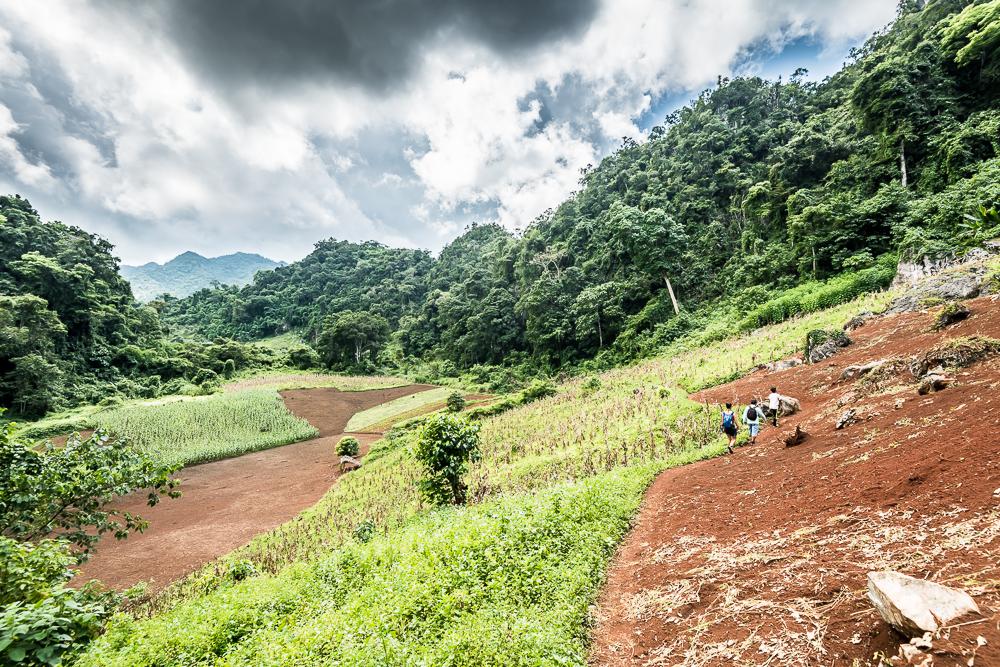 Over ViewThemeClassic, Self-Guided Tours, SustainableCountry - CityLaos - Luang PrabangMarket segmentGroups, Thematic LeisurePrice Level$$Level of difficultiesLEVEL 1Max pax10SeasonalityOctober to MarchArrival cityLuang PrabangDeparture cityLuang PrabangDescriptionAfter an early morning drive, traveling through mountains, valleys and local villages, the ethnic Hmong village of Ban Long Lao will appear. After visiting the village, the GPS-activated directions and points of interest will lead the way on an 8-kilometer hike through vegetable gardens, rice fields and forested areas under the shade of hard wood trees, all the way to the multi-tiered turquoise waterfalls of Kuang Sy. Upon arrival at the falls there will be a chance to relax, bathe, enjoy lunch, and visit the bear rescue center before meeting the driver and heading back towards Luang Prabang. On the way back there will be a quick stop for a buffalo-milk ice cream at the Buffalo Dairy – a delicious reward after a very active morning!Selling pointsA self-guided journey along the best short hiking route in the surroundings of Luang Prabang.It is a unique and amazing way to arrive at the famous Kuang Sy Waterfalls.It provides an opportunity to discover an ethnic village of the Hmong community.An easy to moderate level walk with beautiful and diverse landscapes on the wayAn application with a GPS route, directions, and points of interests for travelers to explore the countryside on their own.Possible to combine with other self-guided tours in Laos to create a self-guided itinerary.Time And TransportationPhotos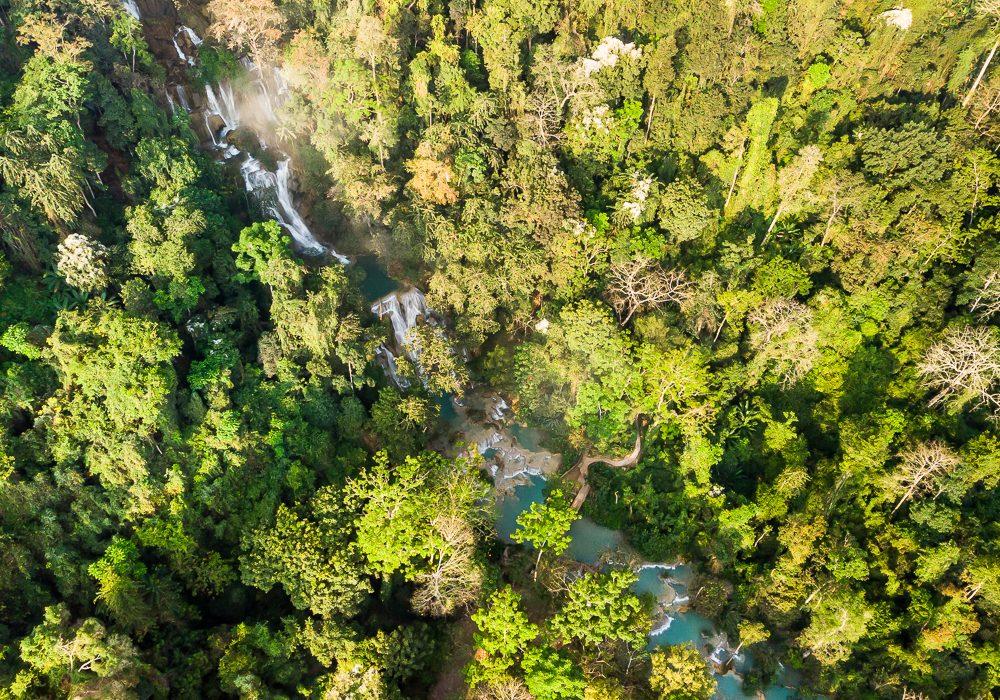 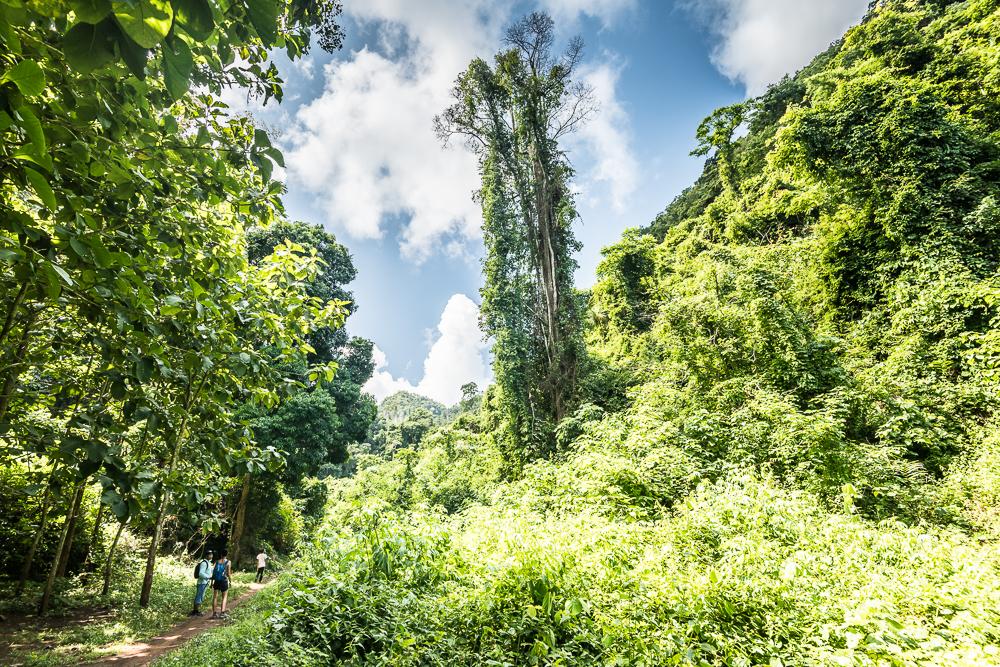 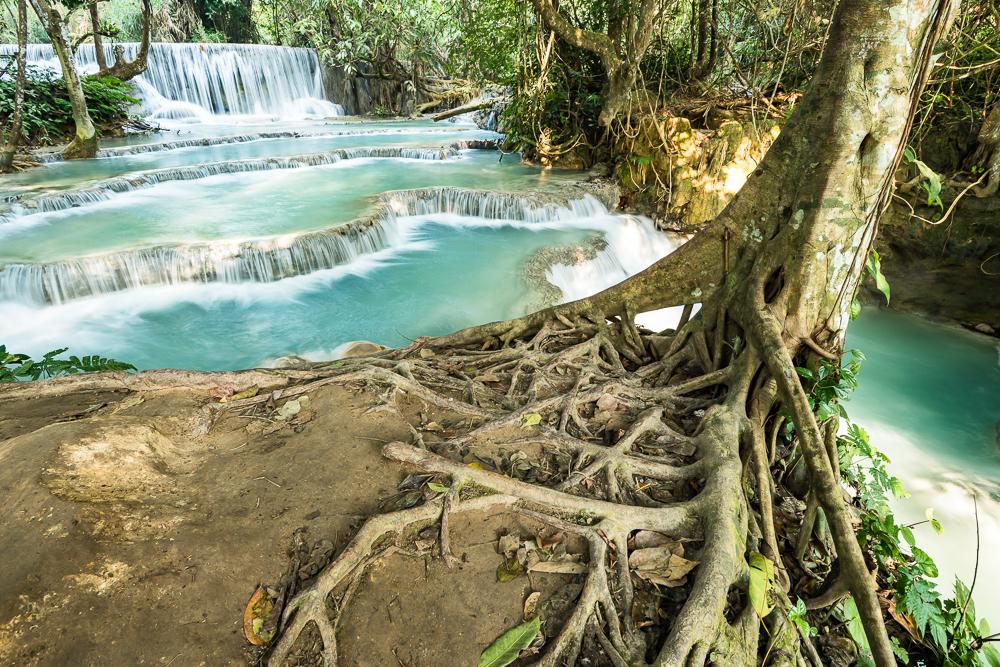 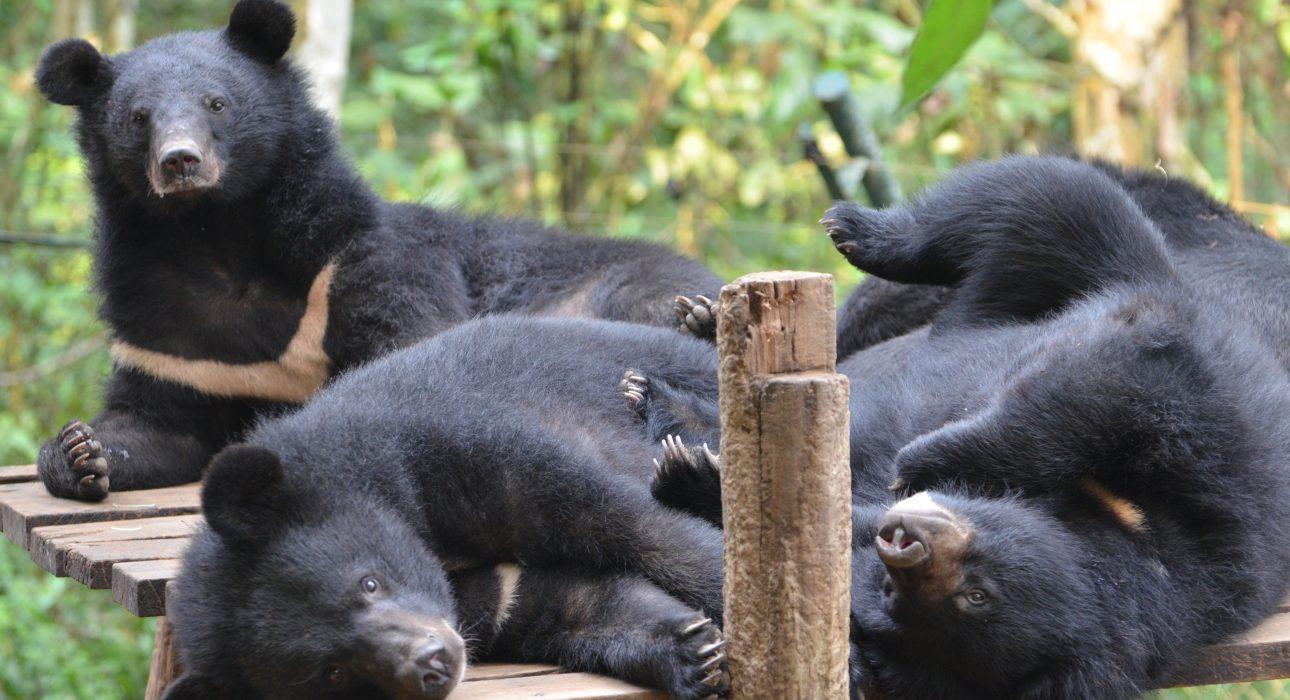 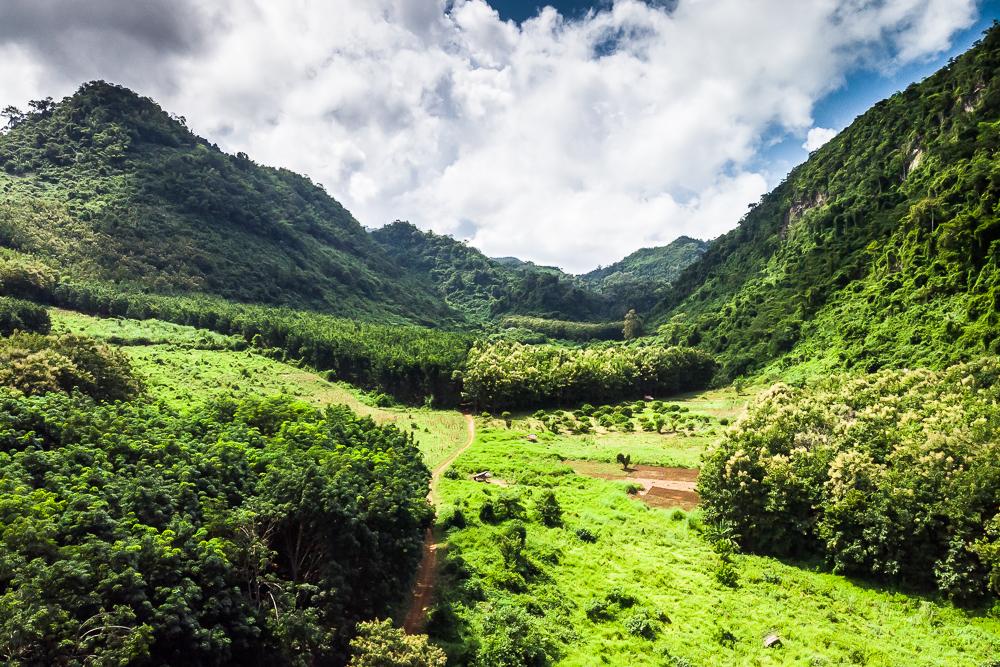 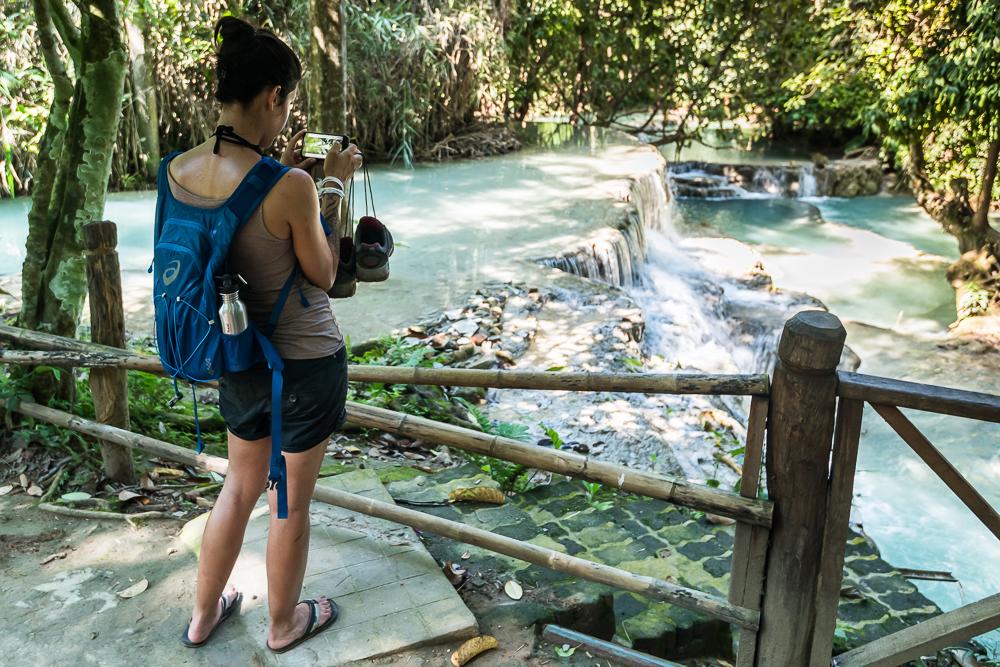 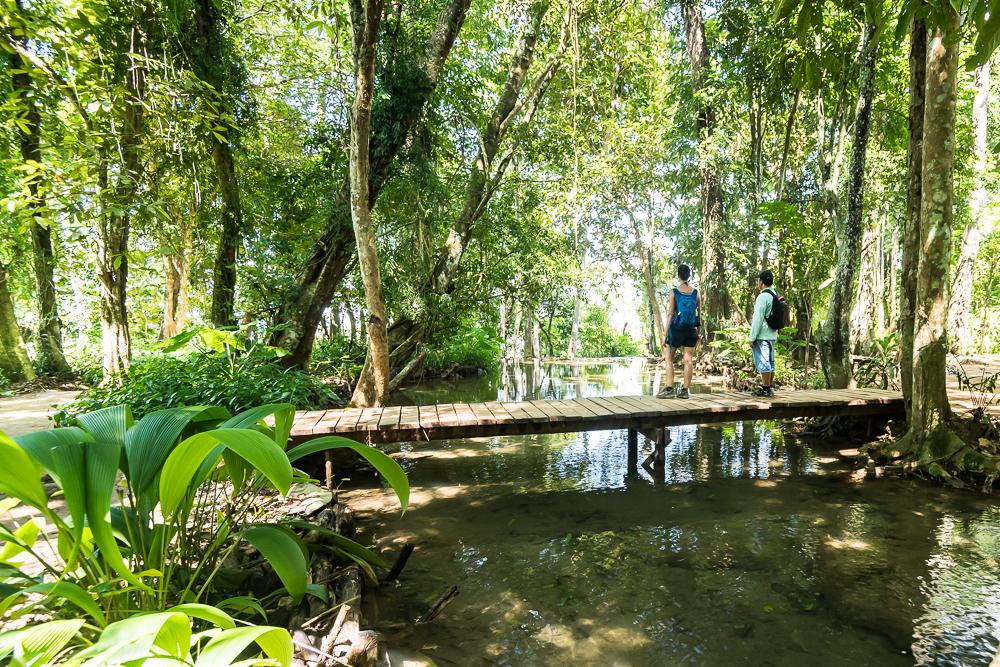 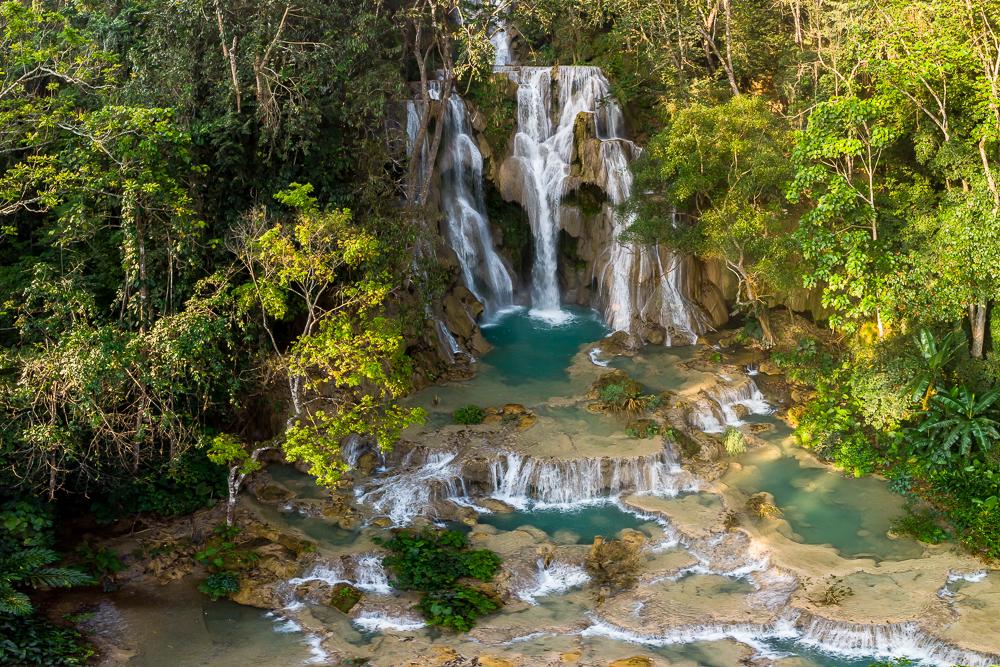 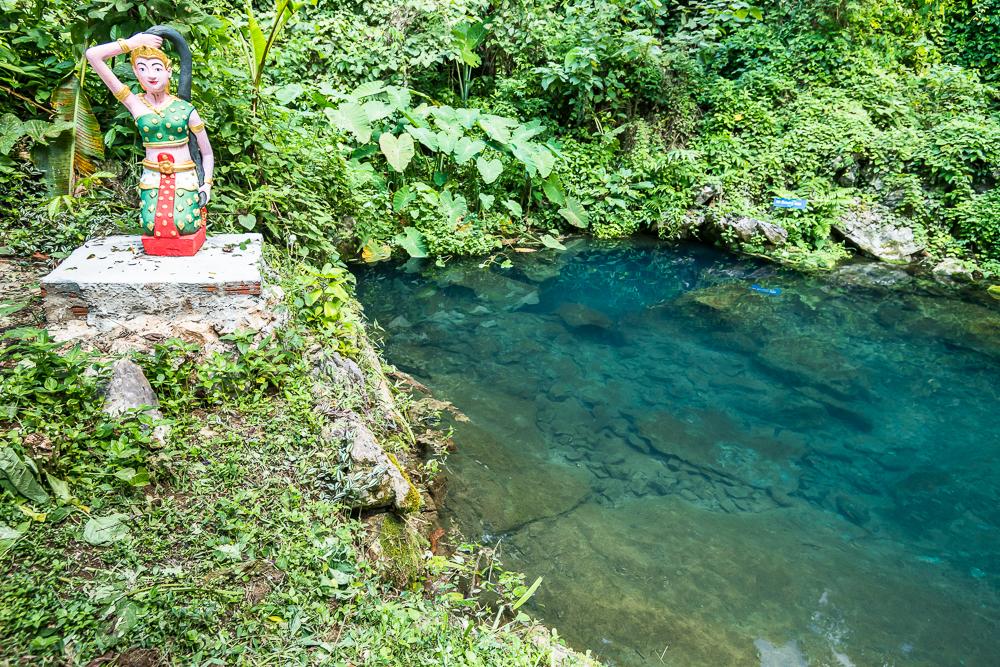 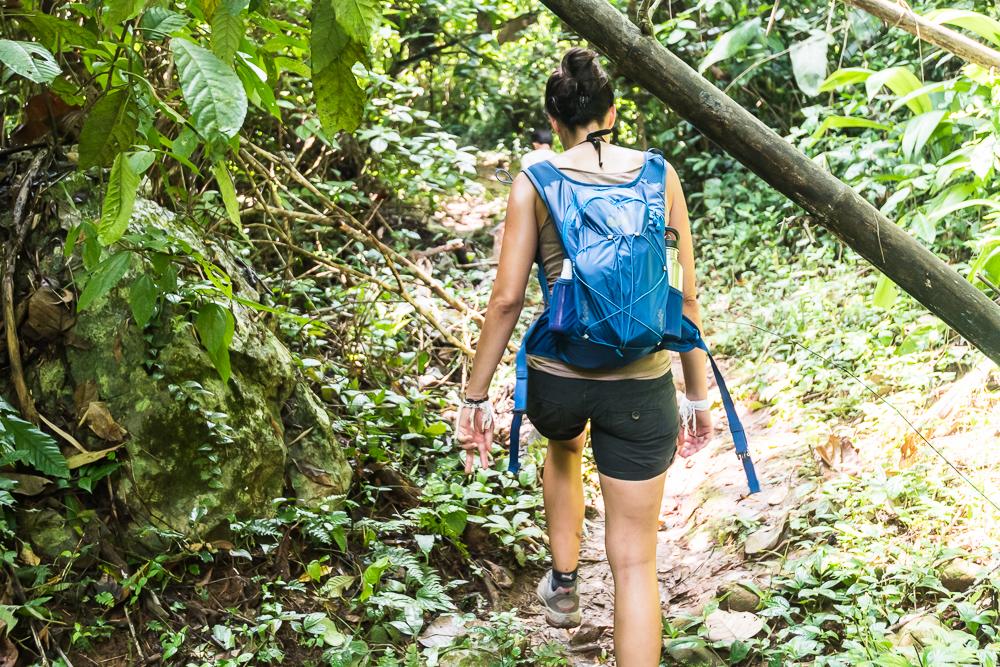 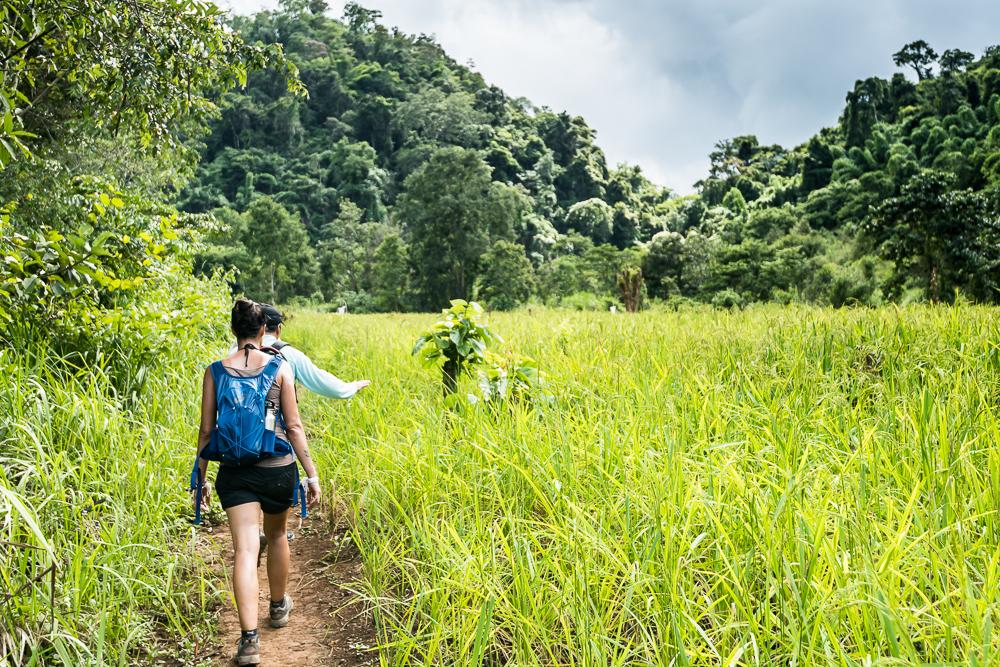 Easia Travel Head OfficeVietnam Head OfficeC/o: ATS Hotel, Suite 326 &327, 33B Pham Ngu Lao Street, Hanoi, VietnamTel: +84 24-39 33 13 62www.easia-travel.comFromToKmByDurationRoad conditionLuang PrabangBan Long Lao20Minivan1 hourDirt road but fairly good conditionKuang SyLuang Prabang30Minivan45 minutes – 1 hourGood paved road